39 - заседание 					                                                  27 – созываҠАРАР                                                                                                                    РЕШЕНИЕ                О принятии  органом местного самоуправления  сельского поселенияСейтяковский сельсовет  от органов местного самоуправления муниципального района Балтачевский район Республики Башкортостан осуществления части   полномочий по решению вопросов местного значения муниципального районаВ соответствии  с частью 4  статьи  15 Федерального  закона от 6 октября 2003 года  ФЗ-131 "Об общих принципах организации местного самоуправления в Российской Федерации "и с частью 2 статьи 3 Устава сельского поселения Сейтяковский сельсовет муниципального района Балтачевский район Республики Башкортостан, в соответствии с Порядком заключения соглашений органов местного самоуправления сельского поселения Сейтяковский сельсовет с органами местного самоуправления  муниципального района Балтачевский район, о передаче (принятии) осуществления  части полномочий по решению вопросов местного значения, утвержденным решением Совета сельского поселения Сейтяковский сельсовет от " 13 " февраля  2019 года № 39/3, Совет сельского поселения муниципального района Балтачевский район Республики Башкортостан р е ш и л:	1. На срок  с 01 января 2019 года  по 31 декабря 2019 года  принять от  органов местного самоуправления муниципального района Балтачевский район Республики Башкортостан осуществления  части полномочий по решению вопросов местного значения  муниципального района органами местного самоуправления сельского поселения Сейтяковский сельсовет:  	- дорожная деятельность в отношении автомобильных дорог местного значения в границах населенных пунктов сельского поселения Сейтяковский сельсовет муниципального района Балтачевский район Республики Башкортостан и обеспечение безопасности дорожного движения на них, осуществление муниципального контроля за сохранностью автомобильных дорог местного значения  в границах населенных пунктов  поселения.	2. Согласиться  с  прилагаемым  проектом  Соглашения между Администрацией муниципального района Балтачевский район Республики Башкортостан и сельским поселением Сейтяковский сельсовет муниципального района Балтачевский район Республики Башкортостан о передаче сельскому поселению  Сейтяковский сельсовет муниципального района Балтачевский район осуществление части полномочий муниципального района Балтачевский район  Республики Башкортостан по решению вопросов местного значения муниципального района.	3.Согласиться, что финансовые средства для реализации передаваемых  полномочий будет предоставляться муниципальным районом Балтачевский район  сельскому поселению Сейтяковский сельсовет в форме иных межбюджетных трансфертов  в объеме 100.00 тыс.  рублей.4.Установить, что Администрация сельского поселения Сейтяковский сельсовет  при принятии от муниципального  района Балтачевский район осуществление части полномочий по решению вопросов местного значения муниципального района в отношении дорожной деятельности может использовать дополнительные финансовые средства, выделенные межбюджетным трансфертом, на осуществление  дорожной деятельности в сумме 210 тыс. рублей, а  также может направить на эти цели  собственные дополнительные доходы, полученные в течении финансового года.	5.Установить, что настоящее решение распространяется на правоотношения, возникшие  с 01 января 2019 года.	6.Настоящее решение вступает в силу  после его подписания.7.Настоящее решение направить  в Администрацию  муниципального района Балтачевский район  Республики Башкортостан.Глава сельского поселения:                                                                Э.С. Фаюршинас. Сейтяково13 февраля 2019 года№ 39/3Приложение к проекту решения Совета сельского поселения Сейтяковский сельсовет муниципального района Балтачевский район Республики Башкортостан 
от 13 февраля 2019 года № 39/3Проект Соглашениямежду Администрацией муниципального района Балтачевский район Республики Башкортостан и сельским поселением Сейтяковский сельсовет муниципального района Балтачевский район Республики Башкортостан о передаче сельскому поселению Сейтяковский сельсовет муниципального района Балтачевский район осуществление части полномочий по решению вопросов местного значения муниципального района Балтачевский район Республики Башкортостанс.Старобалтачево                                                            13 февраля 2019 годаАдминистрация муниципального района Балтачевский район Республики Башкортостан, именуемая в дальнейшем Район, в лице главы Администрации муниципального района Балтачевский район Республики Башкортостан Субушева Ильгиза Ахвасовича, действующей на основании Устава, с одной стороны, и сельское поселение Сейтяковский сельсовет муниципального района  Балтачевский район Республики Башкортостан, именуемое в дальнейшем Поселение, в лице исполняющей  обязанности главы  сельского поселения Сейтяковский сельсовет муниципального района Балтачевский район Республики Башкортостан  Фаюршиной Эльзы Сименовны, действующей на основании Устава, с другой стороны, заключили настоящее Соглашение о нижеследующем:1.Предмет Соглашения1.1. Органы местного самоуправления муниципального района Балтачевский район при подготовке и заключении Соглашений руководствуются федеральным законодательством, законами Республики Башкортостан, Уставом муниципального района Балтачевский район, нормативными правовыми актами муниципального района Балтачевский район,  Порядком заключения соглашений с органами местного самоуправления сельских поселений, входящих в состав муниципального района Балтачевский  район, о передаче  (принятии) осуществления части полномочий по решению вопросов местного значения.1.2.В соответствии с настоящим Соглашением Район передает Поселению осуществления части своих  полномочий за счет межбюджетных трансфертов, предоставляемых из бюджета муниципального района Балтачевский район  в бюджет сельского поселения  Сейтяковский сельсовет по вопросу местного значения муниципального района:- дорожная деятельность в отношении автомобильных дорог местного значения в границах населенных пунктов сельского поселения и обеспечение безопасности дорожного движения на них, осуществление муниципального контроля за сохранностью автомобильных дорог местного значения в границах населенных пунктов сельского поселения Сейтяковский сельсовет муниципального района Балтачевский район Республики Башкортостан. 1.3.В рамках исполнения переданных по настоящему Соглашению полномочий согласно приложению, в котором указывается перечень  автомобильных дорог местного значения в границах  населенных пунктов, Поселение осуществляет:1) содержание автомобильных дорог местного значения в границах населенных пунктов сельского поселения Сейтяковский сельсовет;2) ремонт автомобильных дорог местного значения в границах населенных пунктов сельского поселения Сейтяковский сельсовет;3) обеспечение безопасности дорожного движения на автомобильных дорогах местного значения в границах населенных пунктов сельского  поселения Сейтяковский сельсовет;4) осуществление муниципального контроля за сохранностью автомобильных дорог местного значения в границах населенных пунктов сельского поселения Сейтяковский сельсовет.1.4.Указанные полномочия в статье 1.1. настоящего Соглашения передаются на срок с 01 января 2019 года по 31 декабря  2019 года.2.Права и обязанности Сторон2.1. В целях реализации настоящего соглашения Район обязан:        2.1.1.Предусматривать в бюджете муниципального района Балтачевский район Республики Башкортостан на очередной финансовый год и плановый период расходы на предоставление переданных полномочий в очередном финансовом году и плановом периоде.	2.1.2.Передать Поселению в порядке, установленном настоящим Соглашением финансовые средства на реализацию переданных полномочий	2.1.3.По запросу Поселения своевременно и в полном объеме предоставлять информацию в целях реализации Поселением переданных полномочий.	2.1.4.Осуществлять контроль за осуществлением Поселением переданных полномочий, а также за целевым использованием предоставленных финансовых средств для реализации переданных полномочий.	2.1.5.Требовать возврата предоставленных финансовых средств на осуществление переданных полномочий в случаях их нецелевого использования Поселением, а также неисполнения Поселением переданных полномочий.	2.1.6.Взыскивать в установленном законом порядке использованные не по назначению средства, предоставленные на осуществление полномочий, предусмотренных статьей 1.1 настоящего Соглашения.	2.2.В целях реализации настоящего соглашения Район вправе:	2.1.1.Участвовать в совещаниях, проводимых Поселением по вопросам реализации переданных полномочий.	2.1.2.Вносить предложения и рекомендации по повышению эффективности реализации переданных полномочий.	2.3.В целях реализации настоящего соглашения Поселение обязано:	2.3.1.Своевременно, качественно, добросовестно и в полном объеме выполнять обязательства по осуществлению переданных полномочий, указанных в пункте настоящего Соглашения, в соответствии с законодательством Российской Федерации, законодательством Республики Башкортостан и настоящим соглашением с учетом потребностей и интересов муниципального района  Балтачевский 	район за счет финансовых средств предоставляемых Районом, а так же дополнительно использовать собственные материальные ресурсы и финансовые средства.	2.3.2.Представлять документы и иную информацию, связанную с выполнением переданных полномочий, не позднее 15 дней со дня полученияписьменного запроса. 	2.3.3.Обеспечивать условия для беспрепятственного проведения Районом проверок осуществления переданных полномочий и использования предоставленных финансовых средств.2.3.4.Контроль за исполнением передаваемых полномочий, предусмотренных Соглашением, осуществляется путем предоставления сельским поселением муниципальному району отчетов об осуществлении переданных полномочий, использовании финансовых средств и материальных ресурсов ежеквартально в соответствии с   приложением №1 к настоящему Соглашению.2.4. В целях реализации настоящего соглашения Поселение вправе:Запрашивать у Района информацию, необходимую для реализации переданных полномочий.Приостанавливать на срок до одного месяца исполнение переданных полномочий при непредставлении Районом финансовых средств для осуществления переданных полномочий в течении двух месяцев с момента последнего перечисления.При непредставлении Районом финансовых средств для осуществления переданных полномочий в течение трех месяцев с момента последнего перечисления прекратить исполнение переданных полномочий.Предоставлять Району предложения по ежегодному объемуфинансовых средств, предоставляемых бюджету сельского поселения Сейтяковский сельсовет муниципального района Балтачевский район Республики Башкортостан для осуществления переданных полномочий.III. Порядок определения объема и предоставления финансовых средств для осуществления переданных полномочий3.1.Финансовые средства, необходимые для исполнения полномочий,предусмотренных Соглашением, предоставляются в форме межбюджетныхтрансфертов. Ежегодный объем межбюджетных трансфертов, предоставляемых из районного бюджета для осуществления полномочий, предусмотренных Соглашением, устанавливается в соответствии с расчетом межбюджетных трансфертов  и является приложением к решению Совета о передаче полномочий.Расчет предоставляемых межбюджетных трансфертов осуществляется отдельно по каждому полномочию, согласно действующему законодательству.Межбюджетные трансферты, предоставляемые для осуществления полномочий, перечисляются ежемесячно в пределах утвержденных сумм в районном бюджете и пропорционально фактически поступившим доходам.В случае нецелевого использования межбюджетных трансфертов, они подлежат возврату в районный бюджет.      3.2. Объем иных межбюджетных трансфертов, необходимых для осуществления передаваемых полномочий Поселению определяется по следующему порядку: - в зависимости от протяженности автомобильных дорог  местного значения в границах населенных пунктах Поселения  согласно решению Совета сельского поселения "О безвозмездной передаче в собственность муниципального района Балтачевский район Республики Башкортостан муниципальное имущество сельского поселения Сейтяковский сельсовет муниципального района Балтачевский район Республики Башкортостан" от 19 декабря 2014г. № 39/252;	-объем передаваемых финансовых средств на выполнение полномочий сельским поселением Сейтяковский сельсовет составляет 100.00 тыс. рублей.	3.3.Для осуществления переданных в соответствии с указанным соглашением полномочий органы местного самоуправления сельского поселения Сейтяковский сельсовет имеют право дополнительно использовать собственные материальные ресурсы и финансовые средства в случаях и порядке, предусмотренных решением Совета сельского поселения.	3.4.Финансовые средства, передаваемые Поселению на реализацию переданных полномочий, носят целевой характер и не могут быть использованы на другие цели.	3.5.В случае нецелевого использования Поселением финансовых средств, если данный факт установлен уполномоченными контрольными органами, финансовые средства подлежат возврату в бюджет Района по его требованию.Внесение   изменений в Соглашения, основания и порядок досрочного прекращения          4.1. Все изменения и дополнения в настоящее Соглашение вносятся по взаимному согласию Сторон и оформляется дополнительным Соглашением в письменной форме, подписанными Сторонами и утвержденным решением Совета муниципального района и Советом сельского поселения Сейтяковский сельсовет.По всем вопросам, не урегулированным настоящим соглашением, стороны Соглашения руководствуются действующим законодательством.         4.2. Настоящее Соглашение может быть прекращено, в том числе досрочно:-по соглашению Сторон;-в одностороннем порядке без обращения в суд, в случае изменения федерального законодательства, в связи с которым реализация переданных полномочий становится невозможной;-в одностороннем порядке без обращения в суд в случае, предусмотренном пунктом 2.4.2. настоящего Соглашения;-в случае установления факта нарушения Поселением осуществления переданных полномочий.После соблюдения органами местного самоуправления установленного Соглашением порядка досрочного прекращения действия Соглашения о передаче полномочий, полномочия возвращаются для исполнения соответствующим органам местного самоуправления.Со дня расторжения (прекращения) Соглашения о передаче полномочий, в том числе досрочного, утрачиваются правовые основания для их осуществления органами местного самоуправления муниципального образования, не имеющими на это полномочий в силу Федерального закона №131-ФЗ, иных федеральных законов, законов Республики Башкортостан.           4.3.Уведомление о расторжении настоящего Соглашения в одностороннем порядке направляется другой Стороне в письменном виде. Соглашение считается расторгнутым по истечении 30 дней с даты направления указанного уведомления.          4.4.При прекращении настоящего Соглашения, в том числе досрочном, неиспользованные финансовые средства подлежат возврату Поселением в бюджет Района.Ответственность СторонСтороны несут ответственность за ненадлежащее исполнение обязанностей, предусмотренных настоящим Соглашением, в соответствии с законодательством.В случае просрочки перечисления иных межбюджетных трансфертов, Район уплачивает Поселению проценты в размере 1/300 ставки рефинансирования Банка России от не перечисленных в срок сумм.В случае несвоевременного и (или) неполного исполнения обязательств настоящего Соглашения, Поселение уплачивает Району неустойку в размере 0,1% от ежемесячного объема межбюджетных трансфертов, предусмотренных статьей 3.2 настоящего Соглашения.VI. Порядок разрешения споровВсе разногласия между Сторонами разрешаются путем переговоров.В случае невозможности урегулирования разногласий путем переговоров, спор решается в судебном порядке в соответствии с законодательством Российской Федерации.VII.Заключительные условия7.1. Заключение Соглашения между Администрацией муниципального района и сельским поселением Сейтяковский сельсовет осуществляется на основании решения Совета муниципального района о передаче осуществления части полномочий по решению вопросов местного значения муниципального района сельскому поселению Сейтяковский сельсовет и  на основании решения  Совета сельского поселения Сейтяковский  сельсовет  о приеме  осуществления  части полномочий  по решению вопросов  местного значения муниципального района сельским поселением.7.2. Не допускается включение в решение о передаче полномочий положений, предусматривающих передачу вопросов местного значения, либо передачу всего объема полномочий по решению вопросов местного значения соответствующего муниципального образования.Права соответствующих органов местного самоуправления по решению вопросов, не отнесенных к вопросам местного значения сельского поселения (статья 14.1 Федерального закона № 131-ФЗ) и муниципального района (статья 15.1 Федерального закона № 131-ФЗ), не могут передаваться ими органам местного самоуправления иного территориального уровня на основе Соглашений. Данные правомочия осуществляются органами местного самоуправления в добровольном порядке за счет средств местного бюджета при наличии финансовой возможности.7.3. Принятое Советом решение с сопроводительным письмом, подписанным уполномоченным должностным лицом Совета, направляется в Совет сельского поселения Сейтяковский сельсовет  и в Администрацию района в течение 5 (пяти) рабочих дней со дня принятия решения Совета, для согласования сторонами и подписания текста Соглашения.7.4 Глава Администрации муниципального района и глава сельского поселения  Сейтяковский сельсовет, уполномоченные на подписание Соглашения, подписывают Соглашения собственноручно. Использование факсимильного воспроизведения подписи не допускается.7.5. Соглашение считается заключенным, если  приняты  решения Советом муниципального района  о передаче, Советом сельского поселения о приеме полномочий и если  оно оформлено в письменной форме, подписано главой Администрации  муниципального района и главой сельского поселения и скреплено печатями сторон Соглашения. После подписания Соглашения глава Администрации  муниципального района направляет в Совет один экземпляр Соглашения.7.6. Учет и регистрацию заключенных Соглашений осуществляет Администрация района в журнале учета и регистрации Соглашений, заключенных с органами местного самоуправления сельских поселений, входящих в состав муниципального района Балтачевский район.Администрация муниципального района Балтачевский район в установленном порядке обеспечивает оперативное хранение и использование всех Соглашений, представленных для регистрации, до передачи их в установленном порядке в муниципальный архив Балтачевского района.          7.7. Органы местного самоуправления, выступившие с инициативой о заключении Соглашения, несут ответственность за качественную подготовкупроекта Соглашения и соблюдение настоящего Порядка.          7.8.Установить, что настоящее Соглашение распространяется на правоотношения, возникшие с 01 января 2019 года.         7.9.Настоящее Соглашение составлено в двух экземплярах по одному для каждой из Сторон, которые имеют равную юридическую силу._________________И.А.Субушев                        ______________ Э.С. Фаюршина  М.П.                                                                        М.П.БАШКОРТОСТАН  РЕСПУБЛИКАҺЫБАЛТАС  РАЙОНЫМУНИЦИПАЛЬ  РАЙОНЫНЫҢҺӘЙТӘК  АУЫЛ СОВЕТЫАУЫЛ  БИЛӘМӘҺЕ  СОВЕТЫ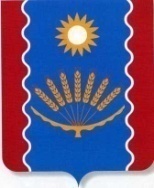      СОВЕТ СЕЛЬСКОГО  ПОСЕЛЕНИЯ     СЕЙТЯКОВСКИЙ  СЕЛЬСОВЕТ     МУНИЦИПАЛЬНОГО   РАЙОНА     БАЛТАЧЕВСКИЙ  РАЙОН     РЕСПУБЛИКИ БАШКОРТОСТАНБАШКОРТОСТАН  РЕСПУБЛИКАҺЫБАЛТАС  РАЙОНЫМУНИЦИПАЛЬ  РАЙОНЫНЫҢҺӘЙТӘК  АУЫЛ СОВЕТЫАУЫЛ  БИЛӘМӘҺЕ  СОВЕТЫ     СОВЕТ СЕЛЬСКОГО  ПОСЕЛЕНИЯ     СЕЙТЯКОВСКИЙ  СЕЛЬСОВЕТ     МУНИЦИПАЛЬНОГО   РАЙОНА     БАЛТАЧЕВСКИЙ  РАЙОН     РЕСПУБЛИКИ БАШКОРТОСТАНАдминистрация муниципального района Балтачевский районРеспублики БашкортостанГлава Администрации муниципального района Балтачевский районРеспублики БашкортостанСельское поселениеСейтяковский сельсоветмуниципального районаБалтачевский районРеспублики БашкортостанГлава сельского поселенияСейтяковский сельсоветмуниципального районаБалтачевский районРеспублики Башкортостан